Pracovní list – stavba a složení ZeměDoplň odpovědi a vyplněný pracovní list mi pošli do 1. 5. 2020 na kovalcikt@zsnadrazni.eu Vše jsme spolu probírali, takže by to měla být pro tebe hračka. Pokud nevíš, pomůže ti sešit, učebnice internet. Co je to geologie? ……………………………………2) Litosféra = ………………………. + …………………………………. .Podle obrázku vyjmenuj jednotlivé části zemského tělesa: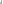 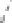 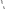 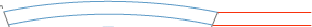 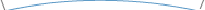 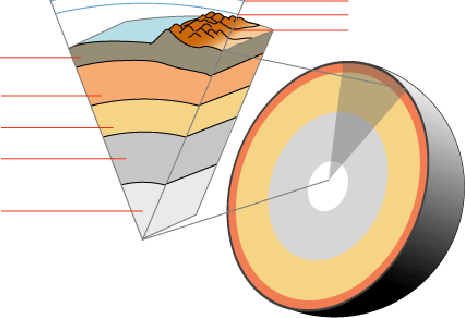 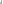 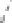 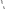 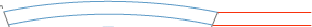 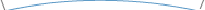 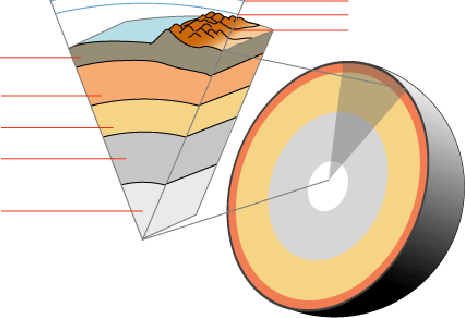 ………………………………………………………………………………………………………………………………………………………………………………………………………………………………………………………………………………………………………………………………………Jak rozdělujeme zemskou kůru: a) …………………………………………b) …………………………………………Je zemská kůra celistvá, pokud odpovíš ne, vysvětli.Kde dochází nejčastěji k zemětřesení a sopečné činnosti?………………………………………………………………………………Jak se nazývá místo, kde je nejsilnější zemětřesení ( – tsunami – epicentrum – hypocentrum ?Jaké je nejhlubší místo na Zemi a kolik měří	?Do obrázku doplň tyto pojmy: magmatický krb, sopečný komín, kráter, láva, gejzír, sopečný popel.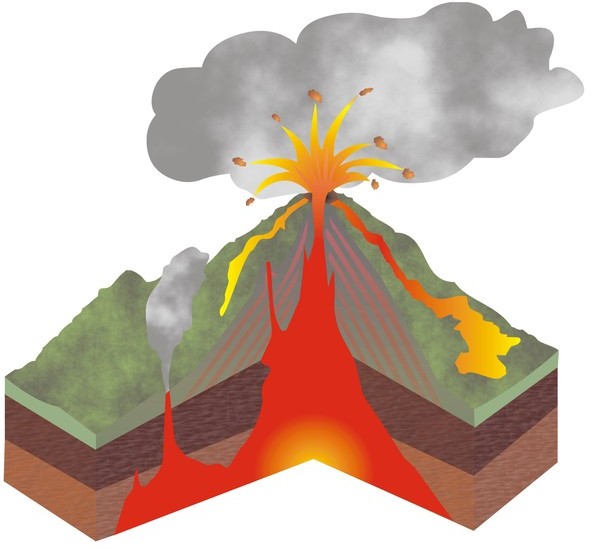 